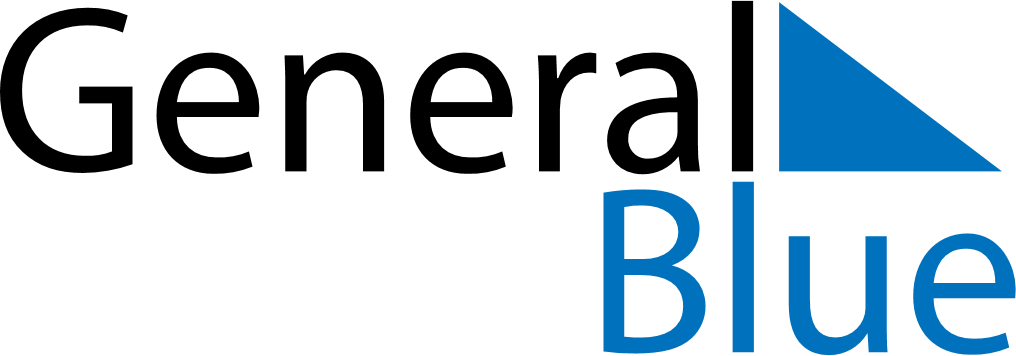 November 2024November 2024November 2024November 2024November 2024November 2024Voranava, Grodnenskaya, BelarusVoranava, Grodnenskaya, BelarusVoranava, Grodnenskaya, BelarusVoranava, Grodnenskaya, BelarusVoranava, Grodnenskaya, BelarusVoranava, Grodnenskaya, BelarusSunday Monday Tuesday Wednesday Thursday Friday Saturday 1 2 Sunrise: 8:20 AM Sunset: 5:44 PM Daylight: 9 hours and 24 minutes. Sunrise: 8:21 AM Sunset: 5:42 PM Daylight: 9 hours and 20 minutes. 3 4 5 6 7 8 9 Sunrise: 8:23 AM Sunset: 5:40 PM Daylight: 9 hours and 16 minutes. Sunrise: 8:25 AM Sunset: 5:38 PM Daylight: 9 hours and 12 minutes. Sunrise: 8:27 AM Sunset: 5:36 PM Daylight: 9 hours and 8 minutes. Sunrise: 8:29 AM Sunset: 5:34 PM Daylight: 9 hours and 4 minutes. Sunrise: 8:31 AM Sunset: 5:32 PM Daylight: 9 hours and 1 minute. Sunrise: 8:33 AM Sunset: 5:31 PM Daylight: 8 hours and 57 minutes. Sunrise: 8:35 AM Sunset: 5:29 PM Daylight: 8 hours and 53 minutes. 10 11 12 13 14 15 16 Sunrise: 8:37 AM Sunset: 5:27 PM Daylight: 8 hours and 49 minutes. Sunrise: 8:39 AM Sunset: 5:25 PM Daylight: 8 hours and 46 minutes. Sunrise: 8:41 AM Sunset: 5:24 PM Daylight: 8 hours and 42 minutes. Sunrise: 8:43 AM Sunset: 5:22 PM Daylight: 8 hours and 39 minutes. Sunrise: 8:45 AM Sunset: 5:20 PM Daylight: 8 hours and 35 minutes. Sunrise: 8:47 AM Sunset: 5:19 PM Daylight: 8 hours and 32 minutes. Sunrise: 8:49 AM Sunset: 5:17 PM Daylight: 8 hours and 28 minutes. 17 18 19 20 21 22 23 Sunrise: 8:51 AM Sunset: 5:16 PM Daylight: 8 hours and 25 minutes. Sunrise: 8:52 AM Sunset: 5:14 PM Daylight: 8 hours and 21 minutes. Sunrise: 8:54 AM Sunset: 5:13 PM Daylight: 8 hours and 18 minutes. Sunrise: 8:56 AM Sunset: 5:12 PM Daylight: 8 hours and 15 minutes. Sunrise: 8:58 AM Sunset: 5:10 PM Daylight: 8 hours and 12 minutes. Sunrise: 9:00 AM Sunset: 5:09 PM Daylight: 8 hours and 9 minutes. Sunrise: 9:01 AM Sunset: 5:08 PM Daylight: 8 hours and 6 minutes. 24 25 26 27 28 29 30 Sunrise: 9:03 AM Sunset: 5:07 PM Daylight: 8 hours and 3 minutes. Sunrise: 9:05 AM Sunset: 5:05 PM Daylight: 8 hours and 0 minutes. Sunrise: 9:07 AM Sunset: 5:04 PM Daylight: 7 hours and 57 minutes. Sunrise: 9:08 AM Sunset: 5:03 PM Daylight: 7 hours and 55 minutes. Sunrise: 9:10 AM Sunset: 5:02 PM Daylight: 7 hours and 52 minutes. Sunrise: 9:12 AM Sunset: 5:01 PM Daylight: 7 hours and 49 minutes. Sunrise: 9:13 AM Sunset: 5:01 PM Daylight: 7 hours and 47 minutes. 